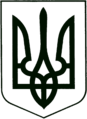 УКРАЇНА
МОГИЛІВ-ПОДІЛЬСЬКА МІСЬКА РАДА
ВІННИЦЬКОЇ ОБЛАСТІВИКОНАВЧИЙ КОМІТЕТ                                                           РІШЕННЯ №103Від 25 квітня 2024 року                                              м. Могилів-ПодільськийПро видачу дублікатів свідоцтва про право особистої власності (російською мовою)Керуючись ст. 40 Закону України «Про місцеве самоврядування в Україні», тимчасовим Порядком видачі дубліката свідоцтва про право власності на об’єкти нерухомого майна, затвердженого рішенням виконавчого комітету міської ради від 05.07.2018 №220, розглянувши заяви гр. ______від _____№_____та гр. _____від _____ №____, -виконавчий комітет міської ради ВИРІШИВ:1. Оформити та видати гр. _____________ дублікат свідоцтва (російською мовою) про право особистої власності на житловий будинок від __________ року, виданого на ім’я ____________ на підставі рішення виконавчого комітету Могилів-Подільської районної Ради народних депутатів від __________ №____, за адресою: ____________________________.2. Оформити та видати гр. _________________ дублікат свідоцтва (російською мовою) про право особистої власності на домоволодіння від ___________ року, виданого на ім’я __________________ на підставі рішення виконавчого комітету Могилів-Подільської районної Ради народних депутатів від ______ №____, за адресою: _____________.3. Контроль за виконанням даного рішення покласти на першого заступника міського голови Безмещука П.О.  Перший заступник міського голови                                       Петро БЕЗМЕЩУК